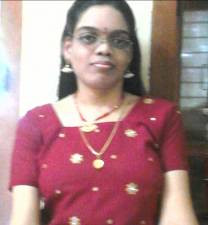 BALA LATHA . B |  B.A., (Eng lit)PERSONAL INFO:Father's name: Bilvanathan. BMother’s name: Bharathi. BDate of Birth: 18-11-1980Age: 34Height: 4.2 ftWeight: 54 lbpsPhysical status: Physically disabled from birthNature of disability: Multiple skeletal joint disorderPercentage of disability: 70%Nationality: IndianReligion: HinduCommunity: Vishwa BrahmanMarital status: SingleLanguages Known: English, Tamil, Telugu & Hindi (Beginner, Speak only).Hobbies & Interests: Arts, Painting, Singing, Crafts, Dress designing, Reading books, Pets, Cooking, Music, Movies..,RESIDENCE:Plot no: 10,Variyar st,Indhira nagar,(velapadi post),Poonthottam,Vellore-632001,Tamil Nadu.CONTACT:Mail Id: balalatha.vlr@gmail.comCell: +91-94429 44749+91-99525 42031EDUCATIONAL CREDENTIALS:ACADEMICAL QUALIFICATIONS:B.A., English literature (2004-2007)Higher secondary +2 (2012)SSLC (1997)TECHNICAL QUALIFICATIONS:PGDCA (2009)DDTP (2010)DCP (2010)SKILLS:Proficiency In written, Conversational English &  Profound GrammarMS-Office & HTMLEfficiency in Photoshop, Coral Draw C, C++, VB programmingFlash & 3D max basicsEnglish & Tamil TypingPortrait paintingClassical MusicEXPERIENCE:Taking tuitions for up to 10th std (Handling CBSC, ICSE, Matriculation syllabus) since 5 years.(2008-2014)Worked as Faculty in Future care computer education (2010-2012)PREFERRED ROLE/DESIGNATION:Data entry/Computer/Telephone/Operator,Receptionist/Desktop/Billing/Front office/executiveAny home based/desktop relevant jobs which suits to my health and physical mobility conditions.PREFERRED LOCATION:Vellore and surroundingsDECLARATIONI humbly declare that the above information given by me is true to the best of my knowledge and if an opportunity given to me to work in your company/organisation, I shall work to the best of my level and to the entire satisfaction of the superiors.(B. BALA LATHA)